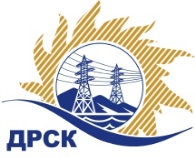 Акционерное Общество«Дальневосточная распределительная сетевая  компания»ПРОТОКОЛ № 208/ПрУ-Рзаседания Закупочной комиссии по рассмотрению заявок по открытому запросу предложений на право заключения договора на выполнение работ «Выполнение землеустроительных работ под ТП в г. Николаевске-на-Амуре, Николаевском районе», закупка 223  р. 9 ГКПЗ 2018ПРИСУТСТВОВАЛИ:  члены постоянно действующей Закупочной комиссии 1-го уровня АО «ДРСК».ВОПРОСЫ, ВЫНОСИМЫЕ НА РАССМОТРЕНИЕ ЗАКУПОЧНОЙ КОМИССИИ: О  рассмотрении результатов оценки заявок УчастниковО признании заявок соответствующими условиям Документации о закупкеО предварительной ранжировке заявок.О проведении переторжкиРЕШИЛИ:По вопросу № 1Признать объем полученной информации достаточным для принятия решения.Утвердить цены, полученные на процедуре вскрытия конвертов с заявками участников открытого запроса предложений.По вопросу № 2Признать заявки  АО  "Дальневосточное аэрогеодезическое предприятие" ИНН/КПП 2721196138/272101001  ОГРН 1122721010334;  ООО  "БИРОБИДЖАНСКОЕ ЗЕМЛЕУСТРОИТЕЛЬНОЕ ПРЕДПРИЯТИЕ" ИНН/КПП 7901536199/790101001 ОГРН 1107901000624; ООО «ЭЛЬГРАНД» ИНН/КПП 2722090977/272201001 ОГРН 1172724011074; КБУ «Хабаровский краевой центр государственной кадастровой оценки и учета недвижимости» ИНН/КПП 2724221777/272401001 ОГРН 1172724014792; ООО "ГЕОСТРОЙПРОЕКТ" ИНН/КПП 2801154581/280101001 ОГРН 1102801012456 соответствующими условиям Документации о закупке и принять их к дальнейшему рассмотрению.По вопросу № 3Утвердить предварительную ранжировку заявок Участников:По вопросу № 4Провести переторжку. Допустить к участию в переторжке заявки следующих участников АО  "Дальневосточное аэрогеодезическое предприятие" ИНН/КПП 2721196138/272101001  ОГРН 1122721010334;  ООО  "БИРОБИДЖАНСКОЕ ЗЕМЛЕУСТРОИТЕЛЬНОЕ ПРЕДПРИЯТИЕ" ИНН/КПП 7901536199/790101001 ОГРН 1107901000624; ООО «ЭЛЬГРАНД» ИНН/КПП 2722090977/272201001 ОГРН 1172724011074; КБУ «Хабаровский краевой центр государственной кадастровой оценки и учета недвижимости» ИНН/КПП 2724221777/272401001 ОГРН 1172724014792; ООО "ГЕОСТРОЙПРОЕКТ" ИНН/КПП 2801154581/280101001 ОГРН 1102801012456Определить форму переторжки: заочная.Назначить переторжку на 26.01.2017 в 15:00 час. (благовещенского времени).Место проведения переторжки: ЭТП  по адресу: https://rushydro.roseltorg.ruОтветственному секретарю Закупочной комиссии уведомить участников, приглашенных к участию в переторжке, о принятом комиссией решенииИсп. Коротаева Т.В.Тел. (4162) 397-205г. Благовещенск«24» января  2018№Наименование участника  Цена заявки на участие в закупке1АО  "Дальневосточное аэрогеодезическое предприятие" ИНН/КПП 2721196138/272101001  ОГРН 11227210103341 526 072.00 руб. без учета НДС1 800 764.96 руб. с учетом НДС2ООО  "БИРОБИДЖАНСКОЕ ЗЕМЛЕУСТРОИТЕЛЬНОЕ ПРЕДПРИЯТИЕ" ИНН/КПП 7901536199/790101001 ОГРН 11079010006241 600 000.00 руб. без учета НДСНДС не предусмотрен3ООО «ЭЛЬГРАНД» 
ИНН/КПП 2722090977/272201001 
ОГРН 11727240110741 186 440.68 руб. без учета НДС1400000.00 руб. с учетом НДС4КБУ «Хабаровский краевой центр государственной кадастровой оценки и учета недвижимости» 
ИНН/КПП 2724221777/272401001 
ОГРН 11727240147921 320 000.00 руб. без учета НДС1557600.00 руб. с учетом НДС5ООО "ГЕОСТРОЙПРОЕКТ" 
ИНН/КПП 2801154581/280101001 
ОГРН 11028010124561 800 000.00 руб. без учета НДСНДС не предусмотренМесто в предварительной ранжировкеНаименование участника и его адресЦена заявки на участие в закупке без НДС, руб.Оценка предпочтительности заявки1 местоООО «ЭЛЬГРАНД»1 186 440.682,132 местоКБУ «Хабаровский краевой центр государственной кадастровой оценки и учета недвижимости» 1 320 000.002,033 местоАО  "Дальневосточное аэрогеодезическое предприятие"1 526 072.001,574 местоООО  "БИРОБИДЖАНСКОЕ ЗЕМЛЕУСТРОИТЕЛЬНОЕ ПРЕДПРИЯТИЕ"1 600 000.001,405 местоООО "ГЕОСТРОЙПРОЕКТ"1 800 000.000,95Секретарь комиссии  ____________________М.Г. Елисеева